臺北市立瑠公國106學年度第一學期九年級第二次段考數學科試題答案一、選擇題：每題3分共93分二、計算證明題：共7分1.如圖，△DEF為正三角形，＝＝，求證△ABC為正三角形。（4分）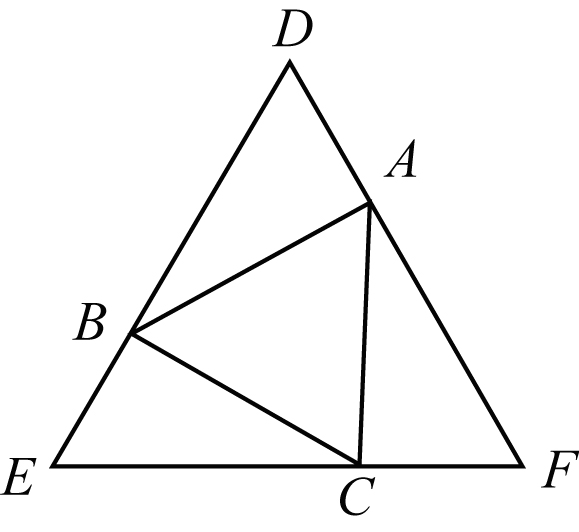 	∵△DEF為正三角形
∴＝＝，
  ∠D＝∠E＝∠F＝60°， （1分）
又＝＝       （1分）
則－＝－＝－
可得＝＝     （1分） 
在△ADB、△BEC、△CFA中，
∵＝＝，
  ∠D＝∠E＝∠F＝60°，
  ＝＝，
∴△ADB△BEC△CFA（SAS全等）（1分）
則＝＝
故△ABC為正三角形2.如圖，A、B、C、D為圓O上的四點，過B點的切線交的延長線於P點，ABC＝CD，  ∠COD＝140°， ∠BPC＝50°，求∠TBA為幾度？（3分）  求出ABC＝CD＝140°，AD＝80°    （1分）       AB＝80°   （1分）      ∠TBA＝40° （1分）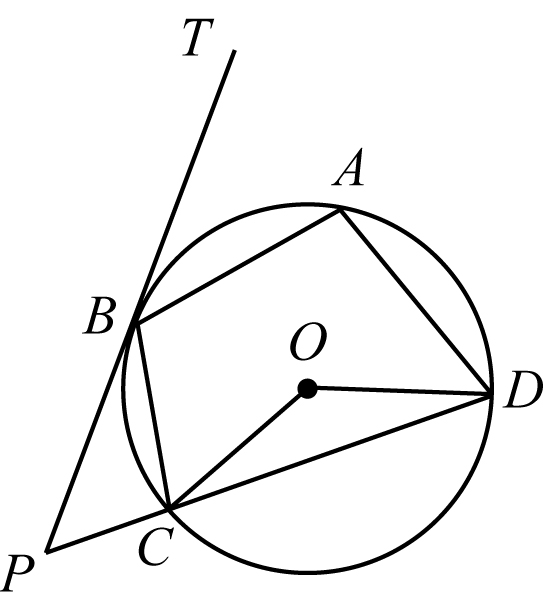 12345678DDDABCAA910111213141516DADBCABB1718192021222324CBABCCBD25262728293031ACDACDB